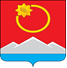 АДМИНИСТРАЦИЯ ТЕНЬКИНСКОГО ГОРОДСКОГО ОКРУГАМАГАДАНСКОЙ ОБЛАСТИП О С Т А Н О В Л Е Н И Е     16.11.2021 № 325-па                 п. Усть-ОмчугО внесении изменений в отдельные постановления администрации Тенькинского городского округа Магаданской областиВ связи с кадровыми изменениями, администрация Тенькинского городского округа Магаданской области  п о с т а н о в л я е т:Внести изменения в постановление администрации Тенькинского городского округа Магаданской области от 02.02.2016 № 69-па «О создании Совета по развитию торговли и предпринимательства при администрации Тенькинского городского округа»:1.1. Состав Совета по развитию торговли и предпринимательства при администрации Тенькинского городского округа изложить в новой редакции, согласно Приложению № 1 к настоящему постановлению.2. Внести изменения в постановление администрации Тенькинского городского округа Магаданской области от 25.11.2019 № 353-па «О проведении конкурса «Лучшее новогоднее оформление предприятий торговли и общественного питания предприятий торговли Тенькинского городского округа»: 2.1. Состав комиссии по подведению итогов конкурса «Лучшее новогоднее оформление предприятий торговли и общественного питания предприятий торговли Тенькинского городского округа» изложить в новой редакции, согласно Приложению № 2 к настоящему постановлению.  3. Внести изменения в постановление администрации Тенькинского городского округа Магаданской области от 03.10.2017 № 324-па «О проведении конкурса детских творческих работ «Предпринимательство сегодня» в Тенькинском городском округе Магаданской области»:3.1. Пункт 4.4. Положения о конкурсе детских творческих работ «Предпринимательство сегодня» изложить в следующей редакции:«4.4. «Мультимедийный ролик «Предпринимательский успех»:- Среди учащихся 1-4 классов ОУ и ДОД;- Среди учащихся 5-8 классов ОУ и ДОД;- Среди учащихся 9-11 классов ОУ и ДОД.»3.2. Приложение № 2 к Положению о конкурсе детских творческих работ «Предпринимательство сегодня» в Тенькинском городском округе Магаданской области изложить в новой редакции, согласно Приложению № 3 к настоящему постановлению.4. Настоящее постановление подлежит  официальному опубликованию (обнародованию).Глава Тенькинского городского округа                                       Д. А. РевутскийСОСТАВ Совета по развитию торговли и предпринимательства при администрации Тенькинского городского округа__________________________СОСТАВкомиссии по подведению итогов конкурса «Лучшее новогоднее оформление предприятий торговли и общественного питания  Тенькинского городского округа»__________________________СОСТАВкомиссии по проведению конкурса детских творческих работ «Предпринимательство сегодня» в Тенькинском городском округе Магаданской области__________________________Приложение № 1к постановлению администрации Тенькинского городского округа Магаданской области от 16.11.2021 № 325-паРевутскийДенис Анатольевичглава Тенькинского городского округа Магаданской области, председатель Совета;ВорошиловаОксана Евгеньевнаруководитель комитета экономики и стратегического развития территории администрации Тенькинского городского округа, заместитель председателя Совета;КимКсения Сергеевнаглавный специалист отдела инвестиционной политики и потребительского рынка комитета экономики и стратегического развития территории администрации Тенькинского городского округа, секретарь Совета.Члены Совета:Члены Совета:Авдухина Снежана Владимировнаруководитель комитета по правовому и организационному обеспечению администрации Тенькинского городского округа Магаданской области;АфанасьеваЮлия Николаевнаначальник отдела инвестиционной политики и потребительского рынка комитета экономики и стратегического развития территории администрации Тенькинского городского округа;БанщиковаНаталья Николаевнаведущий специалист-эксперт персонифицированного учета, администрирования страховых взносов, взаимодействия со страхователями и взыскания задолженности ГУ «Отдел Пенсионного Фонда РФ в Тенькинском районе Магаданской области» (по согласованию);Ефимов Александр Витальевичиндивидуальный предприниматель(по согласованию);ЖарковаСветлана Васильевнастарший государственный налоговый инспектор отдела регистрации, учета и работы с налогоплательщиками МРИ ФНС № 2 по Магаданской области (по согласованию);Закутний Олег Леонидовичиндивидуальный предприниматель (по согласованию);КовалеваМарина Александровнадепутат Собрания представителей Тенькинского городского округа (по согласованию);МаркинаЕлена Михайловнаиндивидуальный предприниматель(по согласованию);МорозоваЛюдмила Ивановнадиректор ГКУ «Центр занятости населения Тенькинского района» (по согласованию);Свинтозельский Сергей  Витальевичиндивидуальный предприниматель(по согласованию);УльрихТатьяна Владимировнаруководитель комитета по управлению муниципальным имуществом администрации Тенькинского городского округа.Приложение № 2к постановлению администрации Тенькинского городского округа Магаданской области от 16.11.2021 № 325-паАлдошина Валентина Дмитриевнапредседатель Собрания представителей Тенькинского городского округа, председатель комиссии;ВорошиловаОксана Евгеньевнаруководитель комитета экономики и стратегического развития территории администрации Тенькинского городского округа, заместитель председателя комиссии;КимКсения Сергеевнаглавный специалист отдела инвестиционной политики и потребительского рынка комитета экономики и стратегического развития территории администрации Тенькинского городского округа, секретарь комиссии.Члены Совета:Члены Совета:АфанасьеваЮлия Николаевнаначальник отдела инвестиционной политики и потребительского рынка комитета экономики и стратегического развития территории администрации Тенькинского городского округа;ВолконидинаСветлана Владимировнаначальник отдела муниципального контроля администрации Тенькинского городского округа;КовалеваМарина Александровнадепутат Собрания представителей Тенькинского городского округа (по согласованию);Реброва Елена Юрьевнапервый заместитель главы администрации Тенькинского городского округа по социальным вопросам;СкосырскихОльга Владимировнаруководитель комитета ЖКХ, дорожного хозяйства и жизнеобеспечения администрации Тенькинского городского округа;УльрихТатьяна Владимировнаруководитель комитета по управлению муниципальным имуществом администрации Тенькинского городского округа.Приложение № 3к постановлению администрации Тенькинского городского округа Магаданской области от 16.11.2021 № 325-паПриложение № 2 к Положению о конкурсе детских творческих работ «Предпринимательство сегодня» в Тенькинском городском округе Магаданской области Реброва Елена Юрьевнапервый заместитель главы администрации Тенькинского городского округа по вопросам социальной политики, председатель комиссии;ВорошиловаОксана Евгеньевнаруководитель комитета экономики и стратегического развития территории администрации Тенькинского городского округа, заместитель председателя комиссии;КимКсения Сергеевнаглавный специалист отдела инвестиционной политики и потребительского рынка комитета экономики и стратегического развития территории администрации Тенькинского городского округа, секретарь комиссии.Члены Совета:Члены Совета:Алдошина Валентина Дмитриевнапредседатель Собрания представителей Тенькинского городского округа, председатель комиссии (по согласованию);АфанасьеваЮлия Николаевнаначальник отдела инвестиционной политики и потребительского рынка комитета экономики и стратегического развития территории администрации Тенькинского городского округа;Волошина Елена Геннадьевназаместитель директора по воспитательной работе МБОУ «СОШ в пос. Усть-Омчуг»(по согласованию);КоломаренкоАнжела Рашитовнаглавный специалист управления образования и молодежной политики администрации Тенькинского городского округа Магаданской области;ШевченкоИрина Кировнаначальник отдела культуры администрации Тенькинского городского округа.